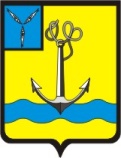 ОТДЕЛ  ОБРАЗОВАНИЯ РОВЕНСКОЙ РАЙОННОЙ АДМИНИСТРАЦИИ РОВЕНСКОГО МУНИЦИПАЛЬНОГО РАЙОНАСАРАТОВСКОЙ ОБЛАСТИП Р И К А З_22.04.2015_                                       №75                                         р.п. РовноеО проведении муниципального мониторингауровня обученности учащихся 3-6 классовпо иностранным языкам       В целях модернизации системы языкового образования и внешнего контроля на муниципальном уровне ПРИКАЗЫВАЮ:1. В  срок до 15.05.2014г. провести в общеобразовательных организациях Ровенского муниципального района итоговую диагностику уровня обученности учащихся 3-6 классов по иностранным языкам по единым контрольно-измерительным материалам (КИМ). 2. В срок до 10.05.2015 годичным творческим группам, сформированным на основании приказа отдела образования №161от 05.09.2014 по составлению КИМов по проблемам: - итоговая диагностика уровня обученности учащихся 3-4 классов в контексте ФГОС по английскому языку; - итоговая диагностика уровня обученности учащихся 5-6 классов в контексте ФГОС по немецкому языку в следующем составе: Кузеванова Л.К.- учитель английского языка МБОУ СОШ р.п.Ровное, Измайлова Н.И., учителя иностранных языков МБОУ СОШ с.Скатовка (английский язык); Ермекова У.У.- учитель немецкого языка МБОУ СОШ с.Тарлыковка, Тычинина О.А.- учитель немецкого языка МБОУ СОШ п.Владимирский,представить в районное методическое объединение учителей иностранных языков КИМы для входной диагностики уровня обученности учащихся. 3.Общеобразовательным организациям Ровенского муниципального района представить отчёты о результатах диагностической работы в МКУ «Районный методический кабинет» в срок до 22.05.2015. 4. Назначить координатором проведения итоговой диагностики уровня обученности учащихся и ответственным за подведение итогов мониторинга по иностранным языкам руководителя РМО учителей иностранных языков Вершинину Л.Н. 5. Контроль за исполнением приказа возложить на руководителя МКУ «Районный методический кабинет Ровенского муниципального района Саратовской области» Новоселову Н.В.Начальник отдела образования                                                                Б.А. Семенова